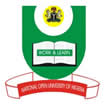 NATIONAL OPEN UNIVERSITY OF NIGERIA14/16 AHMADU BELLO WAY, VICTORIA ISLAND, LAGOSSCHOOL OF LAWJUNE/JULY 2013 EXAMINATIONSCOURSE CODE: LED 750COURSE TITLE:LEGISLATIVE FORMS AND ARRANGEMENT OF PROVISIONSTIME ALLOWED: 3 HoursINSTRUCTION: Answer any 5  questions. All questions carry equal marks{a}What is objective clause in a bill and what purpose does it served?{b}State the reasons why drafters do not use them so often or have reservation about the value of objective clauses.{a} Sullivan prefers to use the term ‘retroactive legislation rather than retrospective  how is this concepts treated in law?{b}What are the instances that presumption will not be apply?Discuss under what  circumstances can Extra-Territorial extension be required and does it involved criminal cases?What is the difference between definition and interpretation provisions in a bill. What are its usefulness and general guidelines.{a} List and explain the order of preliminary provisions typically set out in a bill or Act.{b}What other preliminary information are printed in a bill?{c} Explain what is a road map in a bill and the purpose it serve.6. {a}What are the reasons for providing commencement provision in a bill?{b}What is the purpose of duration provision in a bill?7. Does legislation imposes obligation on the state and can state benefit from legislation if not bound by it?{b} What are the entities that are within the presumptions of obligation?8.Discuss instances where back dated legislation may be justified.9. Write short notes on any five of the following definition.Clarifying ReferentialComprehensiveEnlargingExcluding